Budapest Főváros III. kerület Óbuda-Békásmegyeri 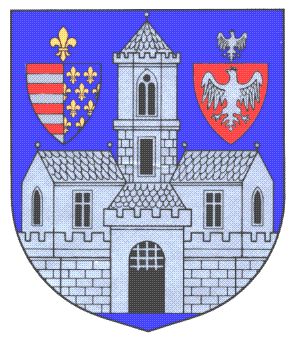 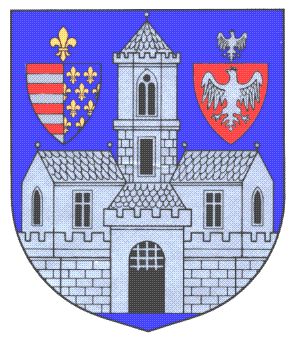 Polgármesteri HivatalSzociális Főosztály1033 Budapest, Fő tér 2.KÉRELEMaz óbudai újszülöttek támogatásának megállapításáhozI. Személyi adatok:Az újszülött 	neve:		születési helye, ideje: 		anyja születési neve:………………………………………………………………………………	lakóhelye (bejelentett állandó lakcíme):		bejelentett tartózkodási helye:		TAJ száma:………………………………………………………………………………………..Anya: (gondviselő)	neve		születési neve: 		születési helye, ideje 		anyja születési neve: 		lakóhelye (bejelentett állandó lakcíme):		bejelentett tartózkodási helye:		TAJ száma:………………………………………………………………………………………..Apa: (gondviselő)	neve		születési helye, ideje: 		anyja születési neve:………………………………………………………………………………	lakóhelye (bejelentett állandó lakcíme):		bejelentett tartózkodási helye:		TAJ száma:……………………………………………………………………………………….Lakcímkártya alapján töltendő ki.II. Adatvédelmi nyilatkozat:Nyilatkozom, hogy a fenti adatok Önkormányzat által történő felhasználásához – kizárólag a kerületi újszülöttek részére biztosított támogatás megállapítása céljából – hozzájárulok.III. A támogatás átvételének módja:postai úton történő kézbesítéssel az alábbi folyószámlaszámra történő utalással: ……………………………..……………………….Dátum:……………………………………	………………………………..	a kérelmező aláírása	a háztartás nagykorú tagjainak aláírásaVédőnői IgazolásÚjszülött neve: ………………………………………………………………………………………………..Védőnő neve: …………………………………………………………………………………………………Védőnői tanácsadó címe:……………………………………………………………………………………...Igazolom, hogy a család Budapest III. kerületben él életvitelszerűen, és az alábbi címen a gondozásomban áll: Budapest,		……………………………	 védőnő aláírása, védőnői tanácsadó pecsétjePostacím: 1300 Budapest, Postafiók 102.Honlap: www.obuda.hu (igénylőlapok letölthetők, feltételekről tájékoztató olvasható)